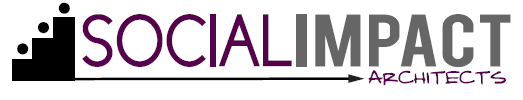 Storytelling / Elevator Pitch WHO ARE YOU PLANNING TO TALK TO? WHAT IS THEIR BACKGROUND, EDUCATION, & BELIEFS? ________________________________________________________________________________________________________________________________________________________________________________________________________________________________________________________________________________________________________________________PROBLEMWhat problem are you trying to solve?________________________________________________________________________________________________________________________________________________________________________________________________________________________________________________________________________________________________________________________Why does this problem exist? What is the root cause?________________________________________________________________________________________________________________________________________________________________________________________________________________________________________________________________________________________________________________________ORGANIZATIONWhat is your organization’s solution? How are you different?________________________________________________________________________________________________________________________________________________________________________________________________________________________________________________________________________________________________________________________What happens if nothing is done?________________________________________________________________________________________________________________________________________________________________________________________________________________________________________________________________________________________________________________________CARE & CONCERNWhy should they care? Why should they care now?________________________________________________________________________________________________________________________________________________________________________________________________________________________________________________________________________________________________________________________ACTIONWhat can they do?________________________________________________________________________________________________________________________________________________________________________________________________________________________________________________________________________________________________________________________PARTNER COMMENTS/SUGGESTIONS________________________________________________________________________________________________________________________________________________________________________________________________________________________________________________________________________________________________________________________